ΑΠΑΝΤΗΣΕΙΣΠΑΝΕΛΛΑΔΙΚΩΝ ΕΞΕΤΑΣΕΩΝ 2020ΜΑΘΗΜΑΕΠΙΜΕΛΕΙΑ ΑΠΑΝΤΗΣΕΩΝ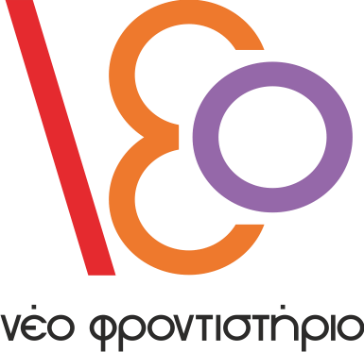 ΘΕΜΑ ΑΑ1.      α. Σωστό            β. Λάθοςγ. Λάθοςδ. Σωστόε. ΛάθοςΑ2. δΑ3. αΘΕΜΑ ΒΒ1:  Οι παραπάνω απαντήσεις βρίσκονται στην σελίδα 53 Ενότητα 2. Χρονικός ορίζοντας της επιχείρησης.ΘΕΜΑ ΓΓ1. Στον συνδυασμό Ε όλοι οι παραγωγικοί συντελεστές απασχολούνται στην παραγωγή του αγαθού Χ, άρα ΨΕ=0.Γ2. Καθώς  αυξάνεται η παραγωγή του αγαθού Ψ, το Κ.Ε.Ψ είναι αυξανόμενο. Αυτό οφείλεται στο γεγονός ότι οι παραγωγικοί συντελεστές δεν είναι το ίδιο κατάλληλοι για την παραγωγή και των δύο αγαθών.Γ3. α. έστω ο συνδυασμός Κ (Χ=43, Ψ=590).Δημιουργούμε άριστο συνδυασμό Β1 (Χ=43, ΨΒ1).Συγκρίνοντας τον συνδυασμό Κ (Χ=43, Ψ=590) με τον συνδυασμό Β1 (Χ=43, Ψ=591), διαπιστώνουμε ότι ο συνδυασμός Κ είναι εφικτός. Δηλαδή βρίσκεται αριστερά της Κ.Π.Δ., η οικονομία μπορεί να τον παράξει, αλλά όταν το κάνει, υποαπασχολεί τους παραγωγικούς της συντελεστές.β. Έστω συνδυασμός Λ (Χ=85, Ψ=455)Δημιουργούμε άριστο συνδυασμό Γ1 (Χ=85, ΨΓ1).Συγκρίνοντας τον συνδυασμό Λ (Χ=85, Ψ=455) με τον συνδυασμό Γ1 (Χ=85, Ψ=455), διαπιστώνουμε ότι ο συνδυασμός Λ είναι άριστος. Δηλαδή, βρίσκεται επί της Κ.Π.Δ., η οικονομία μπορεί να παράξει αυτόν τον συνδυασμό, όταν η οικονομία παράγει τον συνδυασμό, απασχολεί τους παραγωγικούς συντελεστές που έχει στην διάθεσή της πλήρως και αποδοτικά.Γ4. Οι τελευταίες 100 μονάδες από το αγαθό Ψ προκύπτουν:ΨΑ-100=640-100=540 μ.Για να παραχθούν οι τελευταίες 100 μονάδες του αγαθού Ψ, πρέπει να θυσιαστούν 60-0=60 μονάδες του αγαθού Χ.ΘΕΜΑ ΔΔ1.  Στην τιμή (Ρ) = 10,  η ζητούμενη ποσότητα είναι (QD) = 50 και  ED = -0,8. Αφού η συνάρτηση ζήτησης είναι γραμμική, έχει μορφή QD = α + βΡ και ο λόγος .Από τον τύπο της ελαστικότητας ζήτησης προκύπτει:ED =    -0,8 = β •    β = -4QD = α + βΡ   50 = α -4•10   α = 90           Συνεπώς: QD = 90 - 4ΡΣτην τιμή (Ρ) = 10,  η προσφερόμενη ποσότητα είναι (QS) = 100 και  ES = 0,6. Αφού η συνάρτηση προσφοράς είναι γραμμική, έχει μορφή QS = γ + δΡ και ο λόγος .Από τον τύπο της ελαστικότητας προσφοράς προκύπτει:ES =  δ  0,6 = δ •    δ = 6QS = γ + δΡ  100 = γ + 6•10   γ = 40Συνεπώς: QS = 40 + 6ΡΣτην τιμή ισορροπίας ισχύει: QD = QS  90 - 4Ρ = 40 + 6Ρ  PΕ = 5 (τιμή ισορροπίας)Για ΡΕ = 5 : QD = QS = 70 μονάδες προϊόντος και επομένως:  QE = 70 (ποσότητα ισορροπίας)Δ2. Έλλειμμα προσφοράς υπάρχει όταν QS < QD και είναι ίσο με 20 μονάδες προϊόντος.Επομένως: QD – QS = 20  90 - 4Ρ - 40 - 6Ρ = 20   30 = 10Ρ    P = 3 χρηματικές μονάδεςΔ3. α. Η νέα συνάρτηση ζήτησης θα είναι: Q΄D = QD + 30 = 90 – 4P + 30  Q΄D = 120 – 4PΣτη νέα τιμή ισορροπίας: Q΄D = QS   120 – 4P = 40 + 6P  P΄Ε = 8 (νέα τιμή ισορροπίας)Για Ρ΄Ε = 8 : Q΄D = QS = 88 μονάδες προϊόντος και επομένως:  Q΄E = 88 (νέα ποσότητα ισορροπίας)       β. Στο αρχικό σημείο ισορροπίας: ΣΔ(αρχική) = ΡΕ • QE = 5 • 70 = 350 χρηματικές μονάδες          Στο τελικό σημείο ισορροπίας: ΣΔ(τελική) = Ρ΄Ε • Q΄E = 8 • 88 = 704 χρηματικές μονάδεςΔ4. Στην ανώτατη τιμή ΡΑ = 6,  οι επιχειρήσεις θα προσφέρουν στην αγορά: QSA = 40 + 6 • 6 = 76 μονάδες προϊόντος με αποτέλεσμα και λόγω του ελλείμματος που θα εμφανιστεί, οι καταναλωτές να αγοράσουν την προσφερόμενη ποσότητα στη «μαύρη αγορά» και σε μια παράνομη τιμή Ρ2.Σύμφωνα με την τελική συνάρτηση ζήτησης, στην τιμή Ρ2:   Q΄D = QSΑ   120 – 4P2 = 76   44 = 4P2   P2 = 11Επομένως το μέγιστο πιθανό «καπέλο» είναι: Ρ2 – ΡΑ = 11 – 6 = 5 χρηματικές μονάδεςΗ παραγωγή προϋποθέτει τη χρησιμοποίηση παραγωγικών συντελεστών. Τη διαδικασία της παραγωγής αναλαμβάνουν οι επιχειρήσεις. Αυτές αποφασίζουν για το είδος και τις αναλογίες των συντελεστών που μπορούν να συνδυάσουν για την παραγωγή των διάφορων προϊόντων. Στις αποφάσεις της επιχείρησης σημαντικός παράγοντας είναι ο χρόνος. Η οικονομική επιστήμη διακρίνει δύο περιόδους παραγωγής, τη βραχυχρόνια και τη μακροχρόνια.
Βραχυχρόνια περίοδος είναι το χρονικό διάστημα μέσα στο οποίο η επιχείρηση δεν μπορεί να μεταβάλει την ποσότητα ενός ή περισσότερων από τους συντελεστές που χρησιμοποιεί. Δηλαδή, στην περίοδο αυτή άλλοι συντελεστές είναι σταθεροί και άλλοι μεταβλητοί. Σταθεροί είναι αυτοί που η ποσότητά τους δεν μπορεί να μεταβληθεί στη βραχυχρόνια περίοδο και είναι συνήθως, αλλά όχι απαραίτητα, τα μηχανήματα, η τεχνολογία, η γη και γενικά ο κεφαλαιουχικός εξοπλισμός. Μεταβλητοί συντελεστές είναι αυτοί που η ποσότητά τους μπορεί να αυξομειωθεί, όπως οι πρώτες ύλες, εργασία κτλΜακροχρόνια περίοδος είναι το χρονικό διάστημα, μέσα στο οποίο η επιχείρηση μπορεί να μεταβάλει τις ποσότητες όλων των παραγωγικών συντελεστών. Όλοι οι συντελεστές είναι επομένως μεταβλητοί.Β2:(α)Οι έννοιες της βραχυχρόνιας και της μακροχρόνιας περιόδου δεν αντιστοιχούν σε κάποια συγκεκριμένη ημερολογιακή περίοδο. Η διάκριση γίνεται με βάση τη δυνατότητα προσαρμοστικότητας των συντελεστών που χρησιμοποιεί η κάθε επιχείρηση, και αυτό εξαρτάται κυρίως από το αντικείμενο και το μέγεθος της επιχείρησης.(β) Έτσι, μια αυτοκινητοβιομηχανία χρειάζεται περισσότερο χρόνο, για να μεταβάλει όλους τους παραγωγικούς της συντελεστές, από μια βιομηχανία τροφίμων. Συνεπώς, η βραχυχρόνια περίοδος γι' αυτήν την επιχείρηση είναι συγκριτικά μεγαλύτερη. Στο κεφάλαιο αυτό θα ασχοληθούμε με την παραγωγή στη βραχυχρόνια περίοδο.Συν.Αγαθό ΧΑγαθό ΨΚ.Ε.ΧΑ06401Β406003Γ804805Δ1202807Ε1600Συν.Αγαθό ΧΑγαθό ΨΚ.Ε.ΧΒ406003Β143ΨΒ13Γ804803Συν.Αγαθό ΧΑγαθό ΨΚ.Ε.ΧΓ804805Γ185ΨΓ15Δ1202805Συν.Αγαθό ΧΑγαθό ΨΚ.Ε.ΧΒ406003Β2ΧΒ25403Γ804803